Муниципальное бюджетное общеобразовательное учреждение Балахтинская средняя общеобразовательная школа №2Отчет о самообследовании МБОУ Балахтинская СОШ №2 2017-2018учебный год. 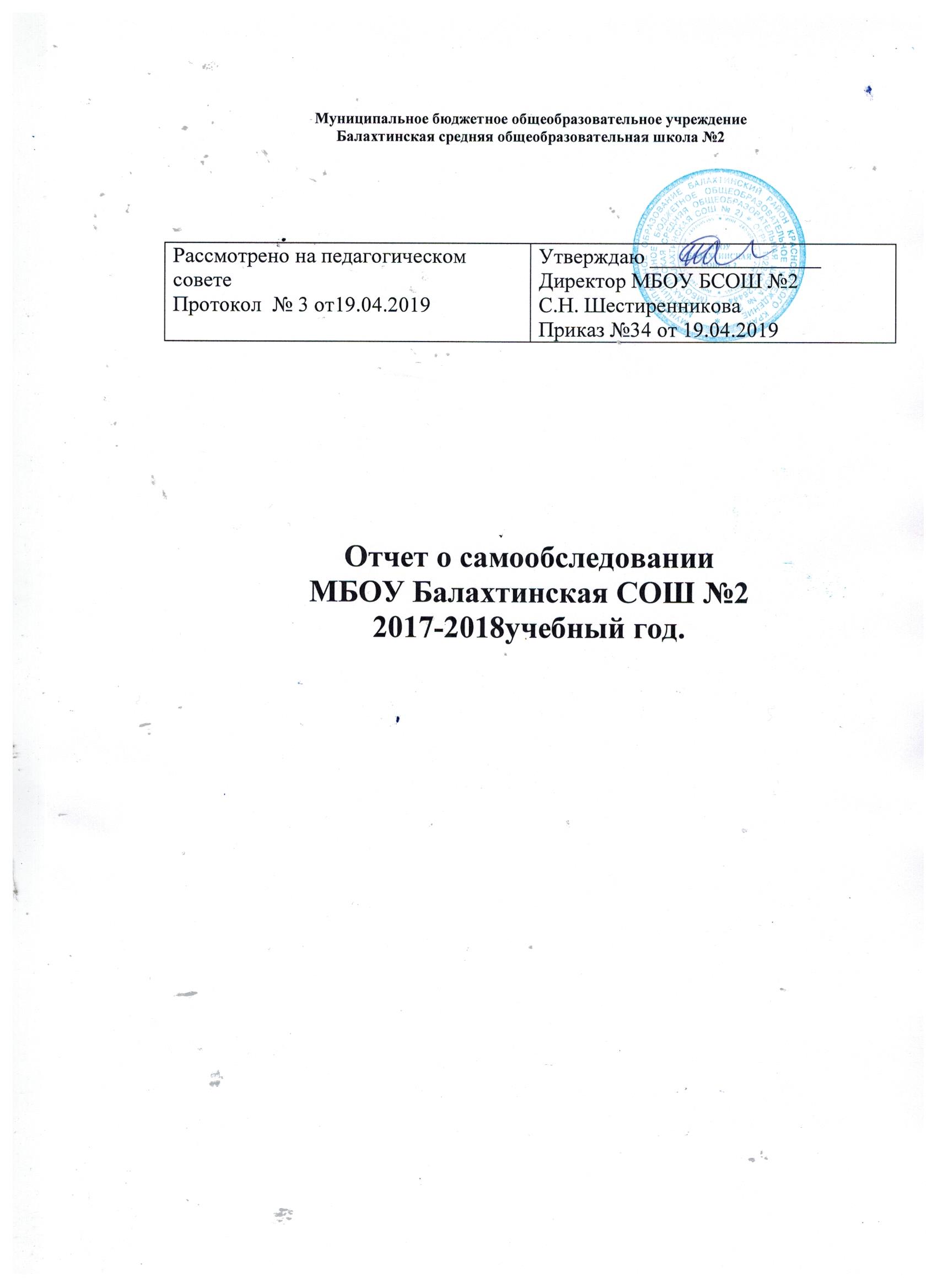 Общие сведения об образовательной организации:1. Полное наименование в соответствии с Уставом: Муниципальное бюджетное общеобразовательное учреждение Балахтинская средняя общеобразовательная школа №22. Юридический адрес:662340  п.Балахта, ул. Чайковского, 40, телефон:  8-391-48-22-2-67,8391-48-21-1-153. Адрес сайта:  http://kulichki-balahta.bdu.su/4.Учредитель:  Управление образования администрации Балахтинского районаРуководитель УО – Кузьмин Константин Андреевич, т. 83914821289balono@krasmail.ru5.Администрация школы6.Организационно-правовое обеспечение Устав образовательной организации:дата регистрации: 8 октября 2015г. Свидетельство о внесении записи в Единый государственный реестр юридических лиц:серия     24  № 005908646дата регистрации  23 апреля 2013г.     ОГРН 1022400526444 Свидетельство о постановке на учет в налоговом органе:серия  24   №  005790348   дата регистрации  26 ноября 1999г.    ИНН   2403005365 Лицензия на право ведения  образовательной деятельности:серия А     № 0000935  регистрационный № 6233-Л дата выдачи 9 ноября 2011г.срок действия бессрочно Свидетельство о государственной аккредитации:серия 24А01    №  0000207  регистрационный № 4295  дата выдачи  30  апреля 2015срок действия  по  30 апреля 2027г. Правила внутреннего трудового распорядка    Должностные инструкции учителя. Должностные инструкции классного руководителяКоллективный договор.Правила внутреннего распорядка обучающихся Положение о режиме занятий обучающихся. Положение о порядке оформления возникновения, приостановления и прекращения образовательных отношений Положение о порядке приема и перевода граждан на обучение по образовательным  программам начального общего, основного общего и среднего общего образования   Положение о рабочей программе по предметы (курсу) в рамках реализации ФГОС.Положение об адаптированной рабочей программе для детей с ОВЗ Положение о системе оценки качества образования   Положение о формах, порядке и периодичности и порядке текущего контроля и промежуточной аттестации обучающихся     Порядок доступа педагогических работников к информационнотелекоммуникационным сетям и базам данных, учебным и методическим средствам обеспечения образовательной деятельности.Выводы:  общие сведения об образовательной организации представлены в полном объеме в соответствии с требованиями федерального законодательства РФ;  анализ локальных актов образовательной организации показал соответствие федеральной и региональной законодательной базе, Уставушколы;  нормативно – правовое обеспечение деятельности образовательной организации позволяет в полном объеме реализовать уставные цели.Раздел 2. Система управления МБОУ  Балахтинская  СОШ № 2                                         ( в соответствии с уставом)Выводы:  Управление образовательной организации осуществляется в соответствии с законодательством Российской Федерации на основе сочетания принципов единоначалия и коллегиальности;  Система управления образовательной организации соответствует требованиям законодательства РФ (ст.26 Федерального закона от 29 декабря 2012 г. № 273 –ФЗ «Об образовании в Российской Федерации»», Уставу гимназии.Раздел 3. Организация и содержание образовательной деятельностиОрганизация образовательной деятельности в МБОУ БСОШ  № 2 регламентируется режимом работы, учебным планом, календарным учебным графиком, расписанием занятий.  Образовательная деятельность в школе  осуществляется по пятидневной учебной недели для 1 – х классов,  по шестидневной учебой недели для 2-11 классов. 3.1. Контингент обучающихся образовательной организации и его структура. Общая численность обучающихся в 2018 году3.2. Максимальные величины образовательной нагрузки по учебному плану.Классы – комплекты по  реализуемым  общеобразовательным  программам.Количество обучающихся по классам.3.5.Соотвестве структуры образовательной программы федеральному компоненту  ФГОС3.6.Соответствие содержания образовательной программы федеральному компоненту   ФГОС  целям, задачам, особенностям образовательной организации3.7. Соответствие учебного плана   образовательной программе образовательной   (обоснование особенностей учебного плана в соответствии с целями, особенностями образовательной организации)3.8. Структура и содержание рабочих программ (ФГОС)3.9. Соответствие выполнения учебного плана требованиям ФГОС (ГОС) Учебный план разработан на основе федеральных и региональных нормативных актов:- ФЗ «Об образовании в Российской Федерации» от 29.12.2012 № 273. - Федеральный государственный образовательный стандарт начального общего образовании (утв. приказом МО и Н РФ № 373 от 06.10.2009г., с учетом изменений, внесенных приказам МО и Н РФ от 22.09.2011 № 2357, 18.12.2012 № 1060, 29.12.2014 №1643, 31.12.2015 №1576). - Примерная основная образовательная программа начального общего образования. - Федеральный государственный образовательный стандарт основного общего образовании (утв. приказом МО и Н РФ № 1897 от 17.12.2010 г., в ред. приказа МО и Н РФ от 29.12.2014 № 1644, с учетом изменений внесенных приказом от 31.12.2015 № 1576). - Примерная основная образовательная программа основного общего образования. - Приказ МО и Н РФ от 09.03.2004 № 1312 «Об утверждении федерального базисного учебного плана и примерных учебных планов для образовательных учреждений Российской Федерации, реализующих программы общего образования». - СанПиН 2.4.2.2821-10. - Порядок организации и осуществления образовательной деятельности по основным общеобразовательным программам – образовательным программам начального общего, основного и среднего общего образования, утвержденный приказом Минобразования РФ от 30.08.2013 № 1015. - Региональный базисный учебный план для образовательных учреждений Красноярского края, реализующих программы общего образования, разработанный на основе Закона Красноярского края от 26.06.2014 № 6-2519 «Об образовании в Красноярском крае»; Закона Красноярского края от 25.06.2004 № 11 – 2071 «О краевом (национальном региональном) компоненте государственных стандартов общего образования в Красноярском крае», с измененьями от 30.06.2011 № 12-6054. Максимальный объем учебной нагрузки в учебном плане не превышает норм ФБУП, гигиенических требований к максимальным величинам недельной образовательной нагрузки СанПин 2.4.2.2821-10.Выводы:-  Уровень и направленность реализуемых образовательных программ, содержаниереализуемых программ соответствует федеральным государственным стандартам(федеральному компоненту государственных образовательных стандартов общегообразования)  НОО,  ООО,  СОО,  целям,  особенностям  образовательнойорганизации;- Объем часов учебных планов, перечень предметов НОО, ООО, СОО соответствуетФБУП ФГОС, структура учебных планов определена верно.3.10 Режим занятий обучающихся МБОУ БСОШ  № 2( в соответствии с годовым календарном графиком)1.  Начало учебных занятий в МБОУ БСОШ  № 2    в первую смену -  8 ч.00мин,  во вторую смену – 13.30, что соответствует  п.10.4. требований СанПиН 2.4.2.2821-10 «Санитарно-эпидемиологические требования к условиям и организации обучения в общеобразовательных учреждениях».2.  Установленная сменность (1,4,5, 9,10, 11 классы обучаются в первую смену, 2,3 , 6,7,8 – во вторую)  соответствует  п.10.4.  требований  СанПиН  2.4.2.2821-10  «Санитарно-эпидемиологические  требования  к  условиям  и  организации  обучения  вобщеобразовательных учреждениях»3.  Расписание  уроков  соответствует  требованиям  СанПиН  2.4.2.2821-10«Санитарно- эпидемиологические требования к условиям и организации обучения вобщеобразовательных учреждениях»4.  Режим  образовательного процесса в МБОУ БСОШ  № 2 соответствует п.10.5 требований СанПиН 2.4.2.2821-10 «Санитарно-эпидемиологические требования кусловиям и организации обучения в общеобразовательных учреждениях»:Выводы:-Режим занятий обучающихся образовательной организации соответствует нормативным требованиям к условиям реализации образовательных программ (Постановление Главного государственного санитарного врача РФ от 29.12.2010 №189  «Об утверждении СанПиН 2.4.2.2821-10», с изменениями и дополнениями;- Наименование предметов в учебном плане соответствует наименованию предметов  в журнале и расписанию.3.11. Сведения об организации воспитательной деятельности и реализации  программ дополнительного образования и внеурочной деятельности,  востребованность  выпускниковСистема  воспитательной  работы   МБОУ БСОШ  №2» определяет  цели  исходя из государственного заказа, выраженного в концепции духовно-нравственного воспитания российских школьников, новых стандартов второго поколения, федеральных требований к образовательным учреждениям в части охраны здоровья обучающихся, воспитанников,интересов учащихся и родителей.Организацию воспитательного процесса в школе  обеспечивают педагоги:заместитель директора по воспитательной работе, социальный педагог, педагог -психолог,   преподаватель-организатор ОБЖ,  классные руководители, педагоги ДОКоличество обучающихся, осваивающих дополнительные общеобразовательные3.12 Достижения учащихсяВыводы:1. Исходя из задач, форм и содержания внеурочной деятельности, для ее реализациив образовательной организации используется оптимизированная модель. Вреализации  данной  модели  используется  весь  внутренний  потенциалдополнительного образования, принимают участие все педагогические работникишколы  (учителя, педагоги дополнительного образования, педагог-психолог, учитель-логопед, педагог-библиотекарь). Координирующуюроль выполняет классный руководитель, который в соответствии со своимифункциями и задачами взаимодействует с педагогическими работниками.Организует в классе образовательную деятельность, оптимальную для развитияположительного потенциала личности обучающихся в рамках деятельностиобщешкольного коллектива. Систему отношений через разнообразные формывоспитывающей деятельности коллектива класса.  2. План внеурочной деятельности предусматривает распределение обучающихся повозрасту, в зависимости от направления развития личности и реализуемыхпрограмм внеурочной деятельности, реализует индивидуальный подход, позволяяобучающимся раскрыть свои творческие способности и интересы; 3.Результативность и эффективность внеурочной деятельности и дополнительногообразования  подтверждаются   анкетированием обучающихся, педагогов, родителей 4.Отмечена положительная динамика роста  социальной активности школьников – на 20%мотивации к активной познавательной деятельности у 15%;  Раздел 4. Результаты освоения основных образовательныхпрограмм.4.1. Количество обучающихся, закончивших обучение по образовательным программам    НОО, ООО, СООКачество образования.Неудовлетворительные результаты. 7. Документ об образовании V.Сведения об укомплектованности педагогическими кадрами:Сведения об образовании.2. Сведения о возрасте и  педагогическом стаже.3.Сведения о повышении квалификации.                                                     VI. Инфраструктура.1.Материально-техническое обеспечение.2.Сведения о наличии ТСО.3. Сведения об учебной и учебно-методической литературе.4. Сведения об учебном оборудовании5.Сведения об электронном документообороте6.Сведение о библиотеке7. Сведения о пользовании широкополосным Интернетом8.Сведения о площадях, в которых осуществляется образовательная деятельность.Рассмотрено на педагогическом советеПротокол  № 3 от19.04.2019Утверждаю ________________Директор МБОУ БСОШ №2 С.Н. Шестиренникова Приказ №34 от 19.04.2019 №ДолжностьФ.И.О. (полностью)Образование   (указать специальность)СтажСтажСтаж№ДолжностьФ.И.О. (полностью)Образование   (указать специальность)Адм.Пед.1Директор школыШестиренникова С.Н.ВысшееГеография 9282Зам. Директора по УВРГингель П.Э. Высшее Математика2840Зам. Директора по УВРЛакова Е.М. Высшее Дефектолог 10393Зам. Директора по ВР Раицкая И.В. Высшее обществознание, история  38Зам. Директора по АХЧМуравьева М.А. СР/СП, юрист 3Органы управления МБОУ БСОШ №2 Органы управления МБОУ БСОШ №2 Органы управления МБОУ БСОШ №2 Наименования органа управленияСтатус органа управления Основные функции органа управления ДиректорЕдиноличный исполнительный орган  - планирует и организует образовательный процесс , осуществляет контроль за его ходом и результатами  -представляет интересы Школы     - организует разработку, утверждение и внедрение в образовательный процесс образовательных и учебных программ, учебных планов и других учебно-методических документов-утверждает учебный план, календарный учебный график и расписание занятий-утверждает совместно с педагогическим советом «школьный компонент» общеобразовательных программ- осуществляет расстановку педагогических кадров -составляет и утверждает штатное расписание, должностные обязанности работников-принимает на работу и увольняет работников Школы    Педагогический советКоллегиальный орган— определение направления образовательной деятельности ШКОЛЫ — отбор и утверждение образовательных программ для использования в деятельности Школы— обсуждает и производит выбор различных вариантов содержания образования, форм, методов учебно-воспитательного процесса и способов их реализации; — организует работу по повышению квалификации педагогических работников, развитию их творческих инициатив; — организация выявление, обобщение, распространение, внедрение педагогического опыта; — принимает решение о проведении промежуточной аттестации по результатам учебного , о допуске обучающихся к итоговой аттестации  -о переводе обучающихся в следующий класс, а также (по согласованию с родителями (законными представителями) обучающихся) об их оставлении на повторное обучение в том же классе, о продолжении обучения в форме экстерната и иных формах, -о выдаче соответствующих документов об образовании, о награждении обучающихся за успехи в обучении грамотами, похвальными листами, медалями. -принимает решение об исключении обучающихся из Школы за неоднократные грубые нарушения Устава; -обсуждает годовой календарный учебный график; Общее собрание трудового коллективаКоллегиальный орган согласование Правил внутреннего трудового распорядка по представлению директора   · принятие решения о необходимости заключения коллективного договора и утверждение коллективного договора; · формирование Комиссии по установлению стимулирующих выплат;  · заслушивание ежегодного отчета администрации Школы о выполнении коллективного договора · иные вопросы, относящие к его компетенции в рамках существующего трудового законодательства РФРодительский комитет школы Коллегиальный орган— содействует обеспечению оптимальных условий для организации образовательного процесса; — проводит разъяснительную и консультативную работу среди родителей (законных представителей) обучающихся об их правах и обязанностях; — оказывает содействие в проведении общешкольных мероприятий;   — оказывает помощь администрации в проведении общешкольных родительских собраний; обсуждает локальные акты по вопросам, входящим в компетенцию комитета;  — взаимодействует с педагогическим коллективом Школы по вопросам профилактики правонарушений, безнадзорности и беспризорности среди несовершеннолетних обучающихся; Программа Количество учащихсяКоличество классов комплектовНачальное общее образование  745Основное общее образование  856Среднее общее образование 92Классы Начальное общее образование Начальное общее образование Начальное общее образование Начальное общее образование Основное общее образование Основное общее образование Основное общее образование Основное общее образование Основное общее образование Среднее общее образование Среднее общее образованиеКлассы1234567891011Общеобразовательные классы2420189131113131636Количество  классов – комплектов Количество классов по программамКоличество классов по программамКоличество классов по программамКоличество классов по программамКоличество классов по программамКоличество классов по программамКоличество классов по программамКоличество классов по программамКоличество классов по программамКоличество классов по программамКоличество классов по программамКоличество  классов – комплектов  Начальное общее образование  Начальное общее образование  Начальное общее образование  Начальное общее образование  Основное общее образование Основное общее образование Основное общее образование Основное общее образование Основное общее образование Среднее общее образование Среднее общее образованиеАОП АОП Количество  классов – комплектов 12345678910112 5Всего классов1 111111111111Структура классовКоличество классов-комплектов/ количество обучающихся по ступеням образованияКоличество классов-комплектов/ количество обучающихся по ступеням образованияКоличество классов-комплектов/ количество обучающихся по ступеням образованияКоличество классов-комплектов/ количество обучающихся по ступеням образованияКоличество классов-комплектов/ количество обучающихся по ступеням образованияКоличество классов-комплектов/ количество обучающихся по ступеням образованияКоличество классов-комплектов/ количество обучающихся по ступеням образованияКоличество классов-комплектов/ количество обучающихся по ступеням образованияКоличество классов-комплектов/ количество обучающихся по ступеням образованияКоличество классов-комплектов/ количество обучающихся по ступеням образованияКоличество классов-комплектов/ количество обучающихся по ступеням образованияКоличество классов-комплектов/ количество обучающихся по ступеням образованияКоличество классов-комплектов/ количество обучающихся по ступеням образованияКоличество классов-комплектов/ количество обучающихся по ступеням образованияСтруктура классов Начальное общее образование  Начальное общее образование  Начальное общее образование  Начальное общее образование  Основное общее образование Основное общее образование Основное общее образование Основное общее образование Основное общее образование Основное общее образование Основное общее образование Среднее общее образование  Среднее общее образование  Среднее общее образование Структура классов12345567789101111Количество учащихся всего 2222121415151417171920688Количество учащихся по  программе «Школа 2100»9Количество учащихся по  программе «Школа России»142018 Количество учащихся по адаптированной  программе   13644224554---Количество учащихся по    образовательным программам основного и среднего общего образования13131113131316366Показатели для анализаКраткая характеристика  показателейЦелевой разделДанный раздел определяет цели и задача реализации основной образовательной программы начального  общего, основного общего образования (далее ООП НОО,  ООП ООО), принципы и подходы к формированию ООП НОО,  ООП ООО, планируемы результаты освоения обучающимися ООП НОО,  ООП ООО, представляет систему оценки достижения планируемых результатов освоения ООП НОО, ООП ООО, что соответствует требованиям ФГОС.Содержательный разделДанный раздел содержит программы развития универсальных учебных действий. Включая формирование компетенций обучающихся в области использования информационнокоммуникационных технологий, учебноисследовательской и проектной деятельности, программы учебных предметов, курсов, программу воспитания и социализации обучающихся, программу коррекционной работы, что соответствует требованиям ФГОС.Организационный разделДанный раздел содержит учебный план начального общего и основного общего образования, календарный учебный график, план внеурочной деятельности, описывает систему условий реализации ООП НОО, ООП ООО,     кадровые условия  ООП НОО, ООП ООО, психологопедагогические условия реализации  ООП НОО, ООП ООО, финансово-экономические условия реализации ООПНОО,  ООП ООО, материальнотехнические условия реализации ООП НОО,  ООП ООО. Раскрывает механизмы достижения целевых ориентиров в системе условий. Представляет сетевой график (дорожная карта) по формированию необходимой системы условий и рабочие программы предметов, курсов. Содержательно раздел соответсвует требованиям ФГОС.Пояснительная записка Соответствует Учебный план СоответствуетРабочие программы по учебным предметам СоответствуетРабочие программы курсов  внеурочной деятельности и дополнительного образованияСоответствует Утвержденный список учебников в соответствии утвержденным перечнем Соответствует Наличие целей и задач образовательной деятельности образовательной организации и их конкретизация в соответствии с требованиями  ФГОС   и спецификой образовательной организацииСоответствуетНаличие описания планируемых результатов в соответствии с целями, особенностями образовательной организации и системы их оцениванияСоответствуетНаличие обоснования реализуемых систем обучения, образовательных методов и технологий и т.д., особенностей организации образовательного процесса в соответствии с миссий, целями и особенностям образовательной организацииСоответствуетСоответствие рабочих программ по учебным предметам государственным стандартам, миссий, целями и особенностям образовательной организации и контингента обучающихсяСоответствуетСоответствие рабочих программ факультативных, элективных курсов целями, особенностям образовательной организации и контингента обучающихся, а также их запросам и интересамСоответствуетСоответствие рабочих программ дополнительного образования целями, особенностям образовательной организации и контингента обучающихся, а также их запросам и интересамСоответствуетСоответствие программ воспитания и социализации обучающихся целями, особенностям образовательной организации и контингента обучающихся, а также их запросам и интересамСоответствуетНаличие обоснования перечня используемых учебников, учебных пособий, учебного и лабораторного оборудования в соответствии и видом, целями и особенностями образовательной организацииСоответствуетНаличие в пояснительной записке обоснование выбора изучения предметов инвариантной части учебного плана (углубленное, профильное)Имеется Наличие в пояснительной записке обоснование преемственности выбора учебных предметов и курсов, а также УМК учебников, обеспечивающих по уровням образованияИмеется Соответствие перечня и названия предметов инвариантной части учебного плана образовательной организации ФБУПСоответствует Соответствие количества часов, отведенных на изучение учебных предметов инвариантной части ФБУПСоответствуетСоответствие распределения часов вариативной части в пояснительной записке Учебного плана (наличие предметов, элективных, факультативных курсов, обеспечивающих дополнительный уровень обучения в соответствии с видом, целями и особенностями образовательной организации)СоответствуетСоответствие максимального объема учебной нагрузки требованиям СанПиНСоответствуетЭлементы структуры рабочей программыда/нетПояснительная запискаДа Наличие общей характеристики учебного предмета, курсаДа Описание места учебного предмета, курса в учебном планеДа Личностные, метапредметные и предметные результатов освоения конкретного учебного предмета, курсаДа Содержание учебного предмета, курсаДа Тематическое планирование с определением основных видов учебной деятельности обучавшихсяДа Описание учебно-методического и материально-технического обеспечения образовательной деятельностиДа №Наименование учебных предметов ФБУПОценка учебной программы на соответствие объема часов ФГОС (ГОС) (соответствует, не соответствует)Оценка учебной программы на соответствие объема часов ФГОС (ГОС) (соответствует, не соответствует)По учебному плануПо фактуНачальное общее образованиеНачальное общее образованиеНачальное общее образованиеНачальное общее образование1Русский языкСоответствуетСоответствует 2Литературное чтениеСоответствуетСоответствует 3Иностранный языкСоответствуетСоответствует 4МатематикаСоответствуетСоответствует 5Окружающий мирСоответствуетСоответствует 6МузыкаСоответствуетСоответствует 7ИЗОСоответствуетСоответствует 8ТехнологияСоответствуетСоответствует 9Физическая культураСоответствуетСоответствует 10ОРКСЭСоответствуетСоответствует Основное общее образование Основное общее образование Основное общее образование Основное общее образование 1Русский языкСоответствуетСоответствует 2ЛитератураСоответствуетСоответствует 3Иностранный языкСоответствуетСоответствует 4Математика (алгебра, геометрия)СоответствуетСоответствует 5ФизикаСоответствуетСоответствует 6ХимияСоответствуетСоответствует 7БиологияСоответствуетСоответствует 8ГеографияСоответствуетСоответствует 9ИсторияСоответствуетСоответствует 10ОбществознаниеСоответствуетСоответствует 11МузыкаСоответствуетСоответствует 12ИЗОСоответствуетСоответствует 13ТехнологияСоответствуетСоответствует 14Физическая культураСоответствуетСоответствует 15ОБЖСоответствуетСоответствует 16Информатика и ИКТСоответствуетСоответствует Среднее общее образованиеСреднее общее образованиеСреднее общее образованиеСреднее общее образование1Русский языкСоответствуетСоответствует 2ЛитератураСоответствуетСоответствует 3Иностранный языкСоответствуетСоответствует 4Математика (алгебра, геометрия)СоответствуетСоответствует 5ФизикаСоответствуетСоответствует 6ХимияСоответствуетСоответствует 7БиологияСоответствуетСоответствует 8ГеографияСоответствуетСоответствует 9ИсторияСоответствуетСоответствует 10ОбществознаниеСоответствуетСоответствует 11МХК СоответствуетСоответствует 12ТехнологияСоответствуетСоответствует 13Физическая культураСоответствуетСоответствует 14ОБЖСоответствуетСоответствует 15Информатика и ИКТСоответствуетСоответствует Класс Продолжительность урока Кол-воУчебных дней внеделюКол-воУчебных недельв годуПериод 1используется«ступенчатый»  режимОбучения  в первом полугодии – 35минут, во втором полугодии – 40 минут533Безотметочная система2-445минут 634Четверть 5-845 минут 635Четверть 945 минут 634 Четверть 1045 минут635 Полугодие 1145 минут634Полугодие УровеньобразованияКласс %  охватадополнительнымобразованиемНа базе школы(% от общегоколичества  обучающихсякласса)В  организацияхдополнительногообразования  (%  отобщего  количестваобучающихся класса)НОО11001003НОО21001002НОО31001006НОО410010010ООО510010015ООО61001002ООО71001002ООО81001002ООО91001002СОО 10100100100СОО 11100100100Название проекта, программы Количество детей, вовлечённых в деятельность на уровнеКоличество детей, вовлечённых в деятельность на уровнеКоличество детей, вовлечённых в деятельность на уровнеКоличество детей, вовлечённых в деятельность на уровнешколырайонашколырайона«Иваны, помнящие  свое родство»1861-победитель5-участников6 – лауреаты «Хрустальная сова»,1616«Разум» -призеры,«Умники и умницы»- участники.«Разум» - участники«Умники и умницы»- участники.Фестиваль  детского творчества«Талант +Талант»-4-Хореография -танцевальный коллектив «Рябинушка» (1 номер)Участие в флагманских программах «Волонтеры победы» «Беги за мной Сибирь»3912Участники всех шк.акций и районных акцияхУчастники всех районных акцийФестиваль  «Интеллектуалы –XXI»1212Лауреаты«Точка на карте»1414УчастникиУчастие во всех районных сборах Количество успевающих на «4» и «5»Средний балл ОГЭ Средний балл ОГЭ Средний балл ОГЭ Средний балл ОГЭ Средний балл ЕГЭ Средний балл ЕГЭ Средний балл ЕГЭ Количество успевающих на «4» и «5»Русский Русский МатематикаМатематикаРусский Математика Математика Количество успевающих на «4» и «5»БаллОценкаБаллоценкаРусский Базовыйпрофильный 23,4%23,11 3,1211 3,268 442Неудовлетворительные результаты ОГЭНеудовлетворительные результаты ОГЭНеудовлетворительные результаты ОГЭНеудовлетворительные результаты ОГЭНеудовлетворительные результаты ЕГЭНеудовлетворительные результаты ЕГЭНеудовлетворительные результаты ЕГЭНеудовлетворительные результаты ЕГЭРусский Русский МатематикаМатематикаРусский Русский МатематикаМатематикаОсновной периодДополнительныйОсновной периодДополнительныйОсновной периодОсновной периодДополнительный1-1---11		9 класс		9 класс11 класс 11 класс Не получили аттестатПолучили аттестат с отличиемНе получили аттестатПолучили аттестат с отличием0 010Учебный предметФактическое количество учителейКол-во педагогов, квалификация которых не соответствует преподаваемому предметуКол-во молодых спец-товКол-во пенсионеровНачальные классы5020Математика2011Русский язык, литература2000информатика1000физика1001Химия1000География1000Биология1000Английский язык1010Музыка1000ИЗО 1000Физическая культура2010Трудовое обучение2000История, обществознание2000Общая численность педагогов Высшее образованиеВысшее пед. образованиеСред. Проф. ОбразованиеСред. Проф. Педагогическое образованиеКатегория Категория Общая численность педагогов Высшее образованиеВысшее пед. образованиеСред. Проф. ОбразованиеСред. Проф. Педагогическое образованиеВысшаяПервая 302725324 8Пед. стаж до 5 летПед. стаж свыше 30 лет Возраст до 30 лет Возраст от 55 лет32113Повышение квалификации по профилюПовышение квалификации по профилюПовышение квалификации по ФГОС Повышение квалификации по ФГОС Профессиональная переподготовка Профессиональная переподготовка ПедработникиАдминистративно-хозяйственный персоналПедработникиАдминистративно-хозяйственный персоналПедработникиАдминистративно-хозяйственный персонал21( 2   20200Учебные кабинеты Оборудованных учебных кабинетов нет. Имеется компьютерный класс. Оборудовано 2 класса  для начальной школы в соответствии с ФГОС.  Занятия проходят в классных комнатах в две смены.Компьютерный класс 9 компьютеров с выходом в интернет. Класс оборудован принтером, сканером и ксероксом. Имеется проектор.Библиотека Имеется библиотека без читального зала. Обеспечение учебниками учащихся производится в полном объеме  за счет имеющихся в наличии учебников, приобретение недостающих учебников за счет субвенции, а также за счет обменного фонда. Столовая Буфет –раздаточная. Питание происходит по десятидневному цикличному меню. Столовая рассчитана на 60 посадочных мест. Питанием охвачено 100% учащихся. Питание  осуществляется за счет субвенции и за родительскую плату.Спортивные объектыИмеется свой спортивный зал, все необходимое спортивное оборудование. Имеется две спортивные площадки – волейбольная и футбольное поле. Оборудована полоса препятствий. На территории школы находится каток, который функционирует в зимнее время. Есть условия для проведения лыжной подготовки и катания на конькахТСО Ноутбуки – 7Проектор -2Интерактивная доска -2Учебно-методические пособияИмеется лабораторное оборудование для физики, химии и биологии, географииМетодические пособия, карты, таблицы, раздаточный материал для предметов- химии, биологии, физики, истории, географии, математики, русского языка и литературы, ОБЖ, иностранного языка, начальной школыНаименование Общее количествоГде установленКол-во обучающихся на одну единицу техникиКоличество обучающихся на одну единицу техники с выходом в интернетКомпьютеры 12Компьютерный класс12 12Ноутбуки 7БиблиотекаНачальные классыИнтерактивные доски2Начальные классыПроектор 3Компьютерный классНачальные классыПринтеры4Компьютерный классНачальные классыСканеры 3Компьютерный классНачальные классыНаименование Общее количество Класс Кол-во экземпляров на одного  ученикаУчебники Учебники Учебники Учебники Комплект учебников881 класс9Комплект учебников77 2 класс7Комплект учебников80 3 класс6Комплект учебников146 4 класс9Комплект учебников1565 класс11Комплект учебников187 6 класс9Комплект учебников254 7 класс18Комплект учебников3018 класс18Комплект учебников236 9 класс13Комплект учебников220 10 класс14Комплект учебников206 11 класс25                                          Справочная литература                                          Справочная литература                                          Справочная литература                                          Справочная литератураЭнциклопедии 461-110.3Словари 801-110.5Экономика321-110.2Искусство 631-110.4Научно-методическая литература11291-117Художественная литература Художественная литература Художественная литература Художественная литература  Русская и Советская литература13841-119Поэзия 2501-111.6История 1421-110.9Иностранная литература 3221-112География:Австралия и Новая Зеландия, Африка и южная Америка, важнейшие географические  открытия, восточная Сибирь и  Дальний  Восток,  географические открытия, глобус политический лабораторный, глобус физический лаборатор., Евразия, Европа в 14-15 вв.,  карта Красноярского края, карта экологической ситуации  западная Сибирь, коллекция «Минералы горных пород», коллекция «Минералы, руды,  камни», Поволжье и западная Сибирь, политическая карта, политическая карта России, Россия федеральный округ, Северная Америка и Африка, строение земной коры,  теллурий, физическая ката полушарий, физическая карта России, административная карта России, политическая карта Европы, политическая карта мира, Франция экономическая карта, модель строение земли, модель «Сдвиги земной коры», модели вулкана, строение рельефа морского дна, модель «Строение земных складок и эволюция рельефа» География материков 0+ - 2 диска, электронные плакаты – 1 диск, диск геграф. рельеф – 1 шт., диск географ.  природа  и населен. – 1шт., диск земля как планета – 1шт., диск хозяйство и географ. р-ны – 1 шт., географ. начальный курс – 1 дис. таблиц. хоз. и рег. России – 1 шт., таблицы природ. и нас. России  - 1 шт., таблицы насел. и хоз. мира – 1 шт., рельеф дна океан.- 1 шт., замеры земли и солнца – 1 шт., Евразия таблица –1штгорные породы, соц – эконом. показ. регионов России, гербарий  «дикорастущие растения», гербарий «культурные растения», карта «минеральные ресурсы России»,История:Великая отечественная война,  военные действия на Тихом океане 1941-1945г., Греция в 4в. до н. э.,  движение  декабристов, древний Восток,  древний  Египет/ древняяИталия,  Европа  в начале 20 в., первая мировая Война 1914-1918, развитие российского государства, Российская империя,  Российское государство в 16 в., Россия 1907-1914 гг., Россия сопредельные государства,  фактическое формирование российской цивилизации, Федеральная раздробленность Руси, диски: история России - 7 шт., история России 0+ - 1шт., история России 6 кл. – 9 шт., История нового времени 8 кл. – 9 шт., история нового времени 7 кл. – 9 шт., история средних веков 6 кл. - 9шт., история древнего мира 5 кл. – 9 шт., история России 8 кл. – 6 шт.,  история России нагляд. пос. 6 кл. – 1 шт., история Рос. метод.  ком. – 1 шт., электронные плакаты – 1 шт.Биология:в/п карась, в/п Пестрожил, коллекция «семейство бабачек», комплекс «Птицы домашние», набор капилляров, п. «Ёж морской», п. «Звезда морская», уровни живой и органической природы, эволюция органического мира, таблица  по биологии,  Физика:Модель электродвигателя, набор тел равного объема, набор тел равной массы, набор установки электротехники, обвязка грудная, переключатель лабораторный, переключатель однодольный, прибор атмосферного давления, прибор для демонстрации колебания груза, прибор для демонстрации правила Ленца, прибор для излучения газовых знаков, таблица «Шкала электромагнитных волн, шар Паскаля, электромагнитный демонстратор, комплект палочек по электростатике, постоянные магниты, динамометр лабораторный – 10 шт.,  термометр демонстрационный жидкостный, микроскоп с подсветкой компл. 10шт. физика 9кл. , комплект блоков демонст. – 2 шт., барометр  анероид школьн.БР-52, стакан отливной демонст., ведёрко Архимеда, источник питания, манометр жидкости, рычаг демонст -2 шт., термометр демонстрац. – 4 шт., вакуум тарелка со звонком, вращательное движение , комплект лабор. оборуд. (электр. цепи).Химия:Коллекция «Волокна» - 2 шт., модель синтеза аммиака,  набор «Изобара», набор «Изохора», набор пробирок,  набор «Изотерма», органические вещества, распознавание  органических веществ, справочник-таблица по химии,  спиртометр, стакан в 1-600, стакан в 1-400, таблица «Химия клетки»,  химическая клетка, химические реактивы   «Галогены», химические реактивы «Нитраты», химия фокусов.Физкультура:Канат, карабин, мостик гимнастический, секундомер, сетка волейбольная, стойка для прыжков в высоту, кольцо, коньки - 20 шт., ботинки лыжные – 26 шт, лыжи – 20 шт., мяч б/б –10 шт., мяч в/б – 7 шт., мяч ф/б – 5 шт., палки лыж. – 26 шт.,  Секундомер, сетка в/б, скакалка гимн. – 10 шт., винтовка  пневматическая, ворота для мини/фут., полоса препятствий,  обруч гимн. – 10 шт., Математика:Алгебра и начало анализа, таблица математика, набор объемных тел, палетка, электр. пакеты математика, набор  порядок действий таблицы, набор части целого на круге, Геометрия 7-9 кл.- 1 диск., набор тела геометрические 7 шт.База КИАСУОБаза «Одаренные дети Красноярья»Электронная почта ВедетсяВедетсяИмеется Наличие читального зала Не имеетсяВозможность работать на компьютереВ библиотеке возможности нет. Работа на компьютере предоставляется каждому ученику и преподавателю в компьютерном классе, находящимся рядом с библиотекойНаличие медиатекиНетОснащение средствами сканирования и распознавания текстовВ библиотеке нет. Возможность сканировать материалы предоставляется в компьютерном классе, находящимся  рядом с библиотекой.Выход в Интернет с компьютеров, расположенных в библиотеке НетКонтролируемая распечатка бумажных материаловВ библиотеке нет, только в компьютерном классе.Общее количество учащихсяКоличество компьютеров с входом в ИнтернетСкорость Удельный вес 150152 Мига/бит в сек.7.9%Наименование Количество Общая площадьS на одного учащегосяЗдание школ1853 кв. м.5.64 кв.мКлассные комнаты6224.3 кв.м1.48кв.мСпортивный зал1146.9кв.м7.34 кв.мКомпьютерный класс137.4 кв.м3.1кв.мБиблиотека130.5 кв.мМастерские 294.53.78кв.м